Eichwald

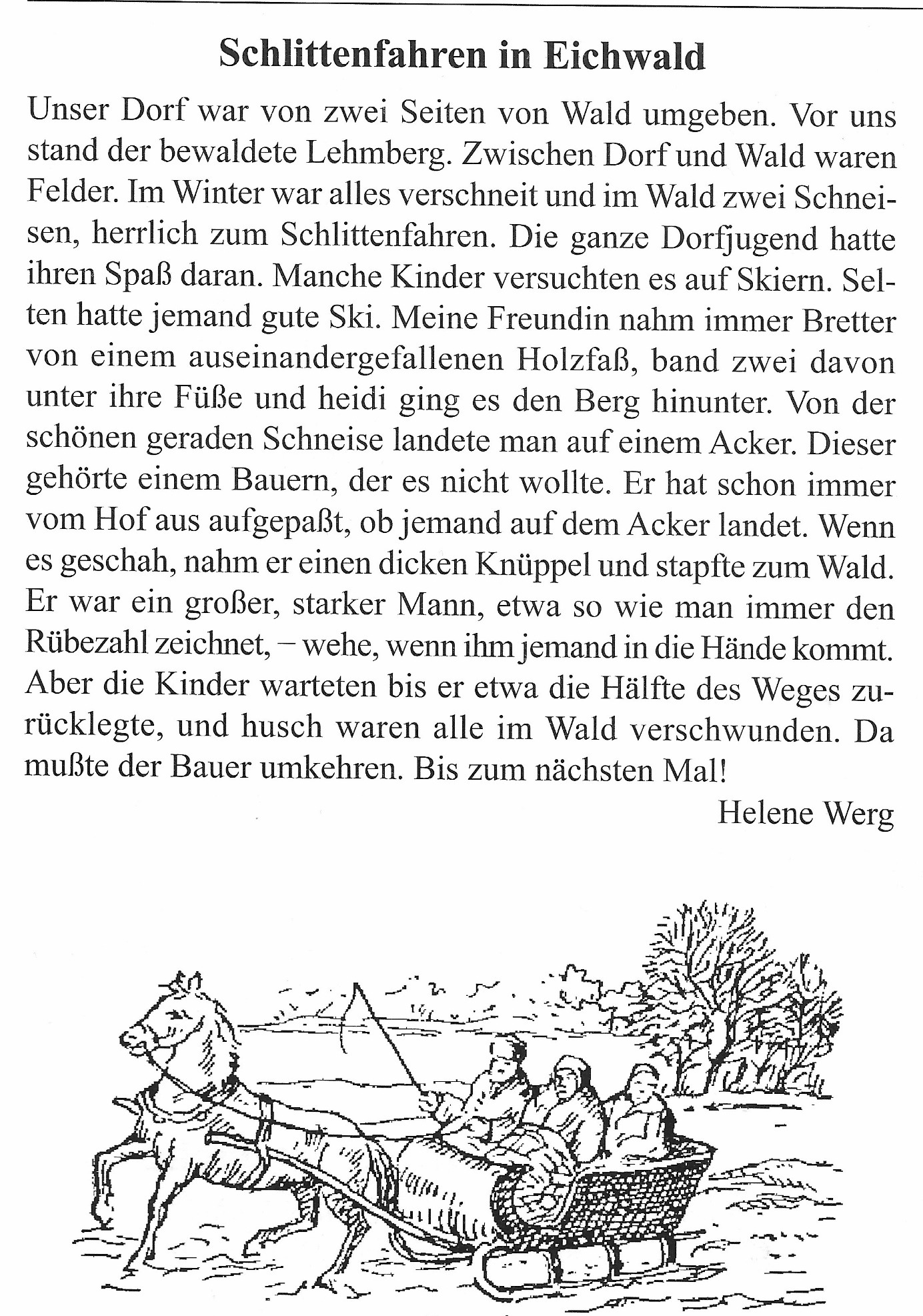 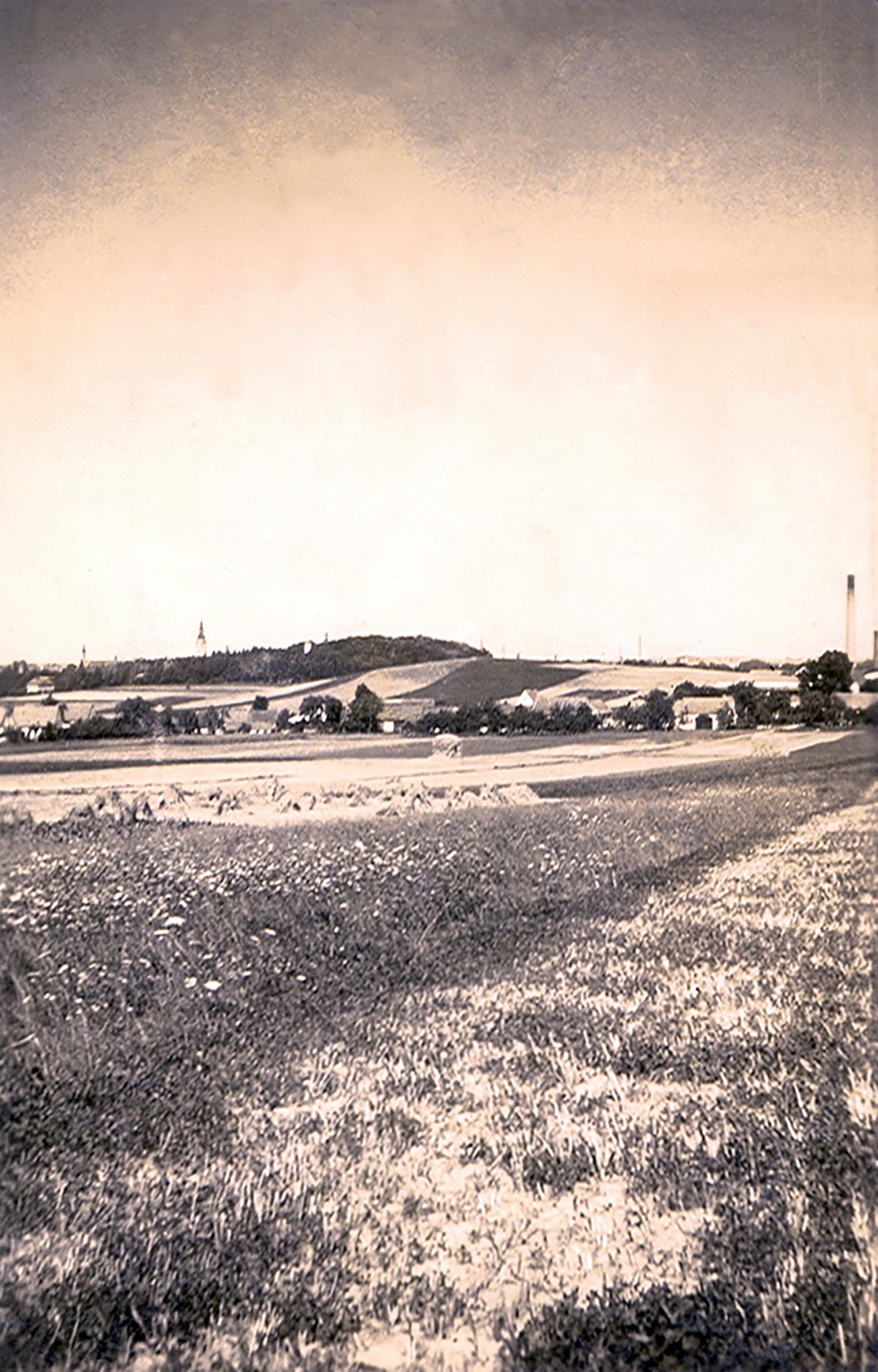 Dorflage (Steinkirche im Hintergrund)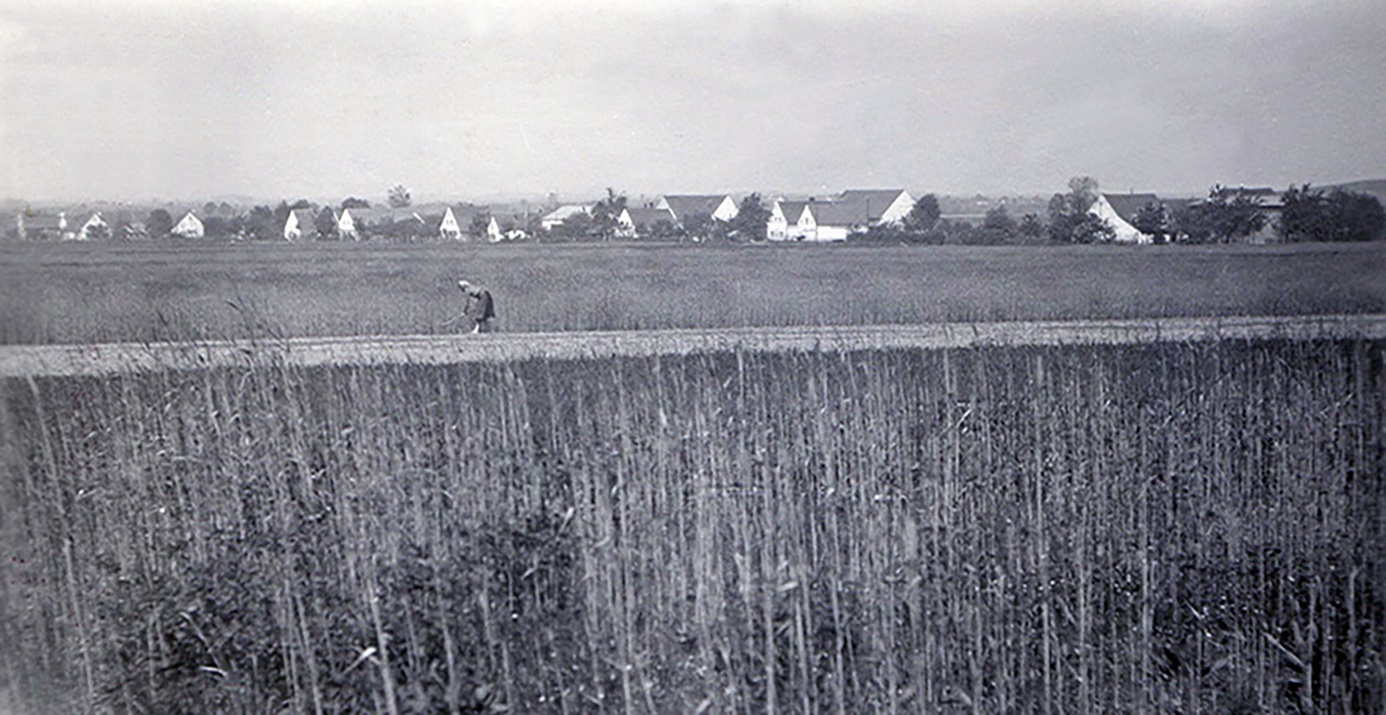 Dorflage (nordwärts)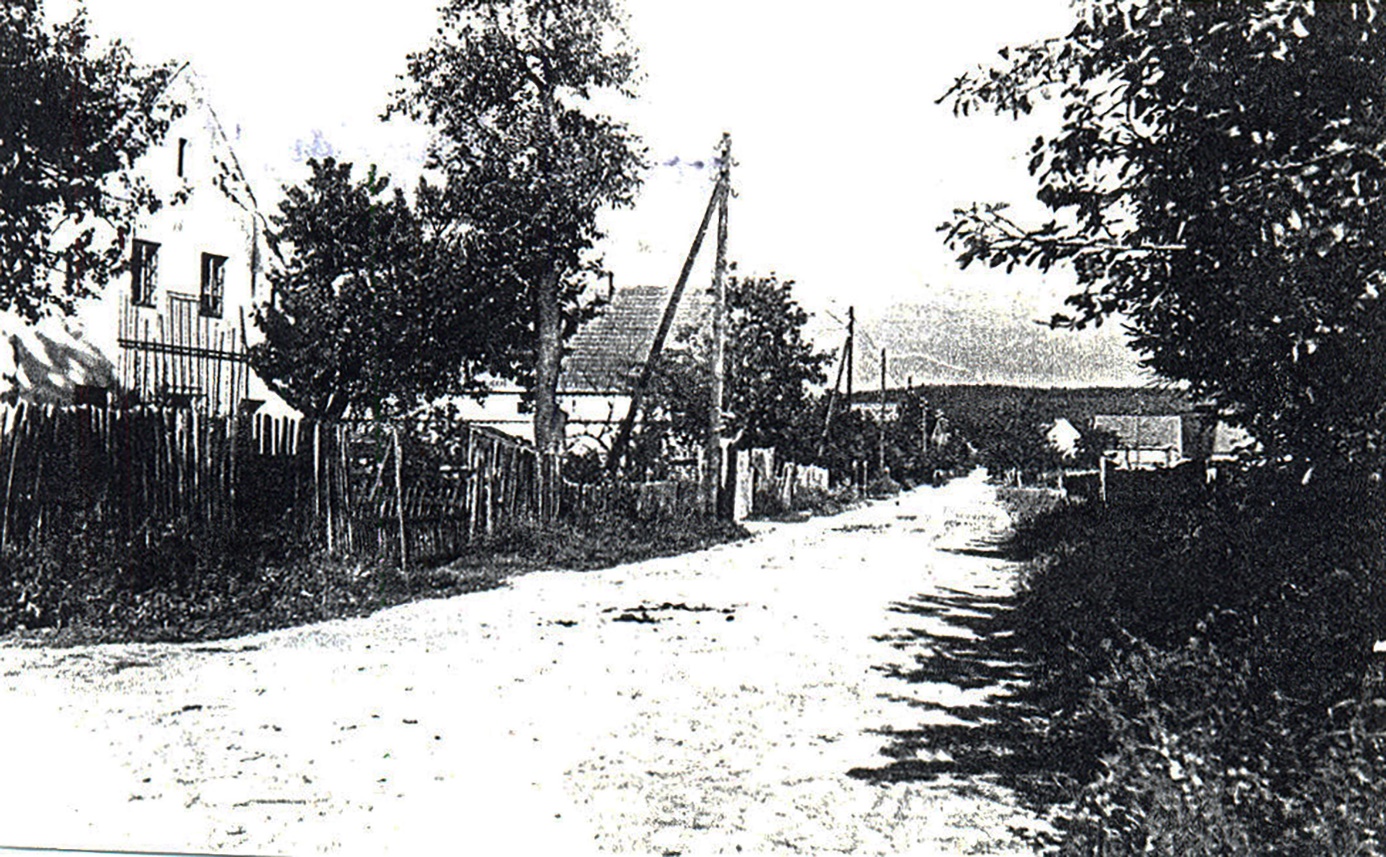 Dorfstraße, ostwärts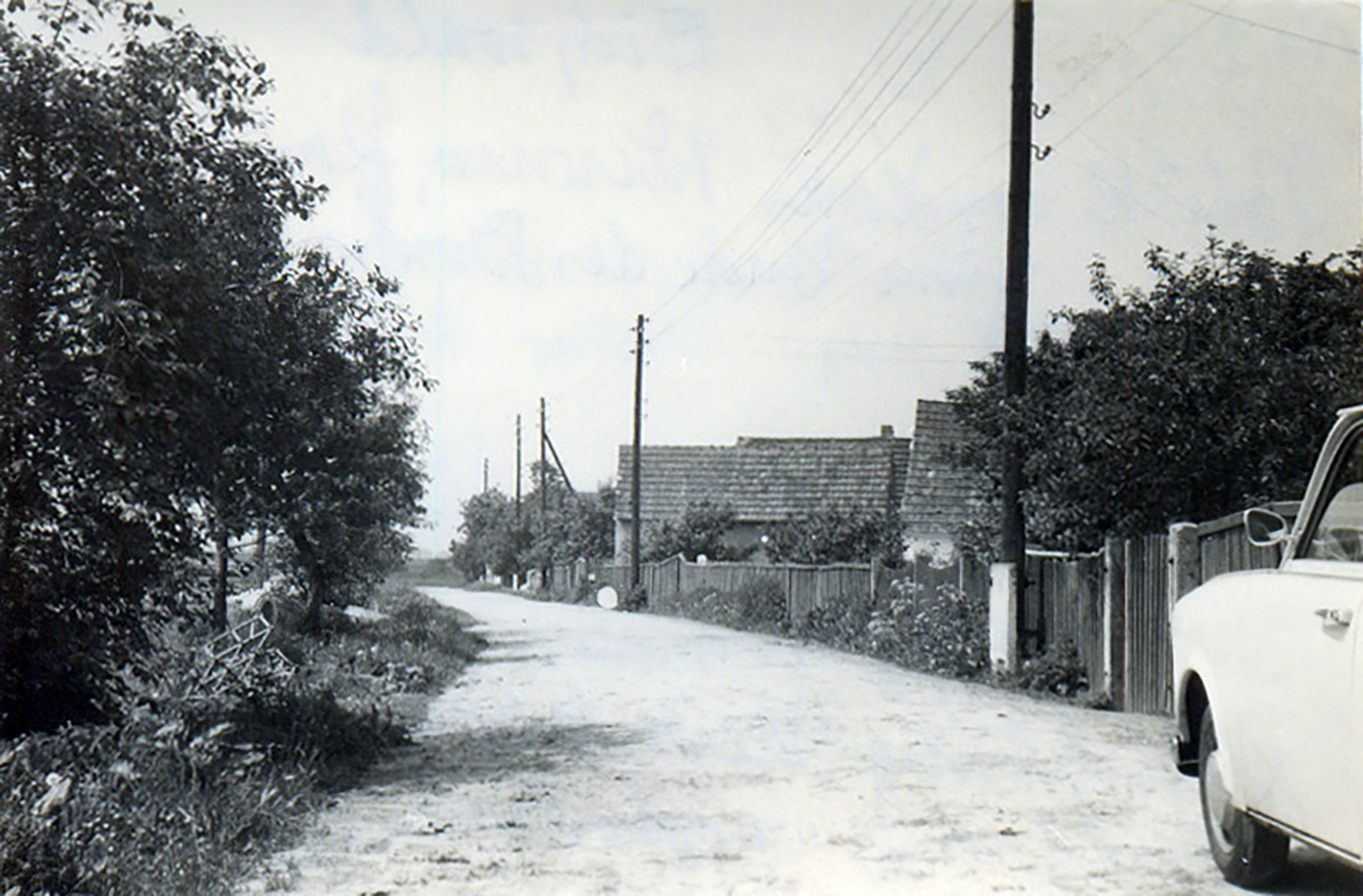 Dorfstraße, westwärts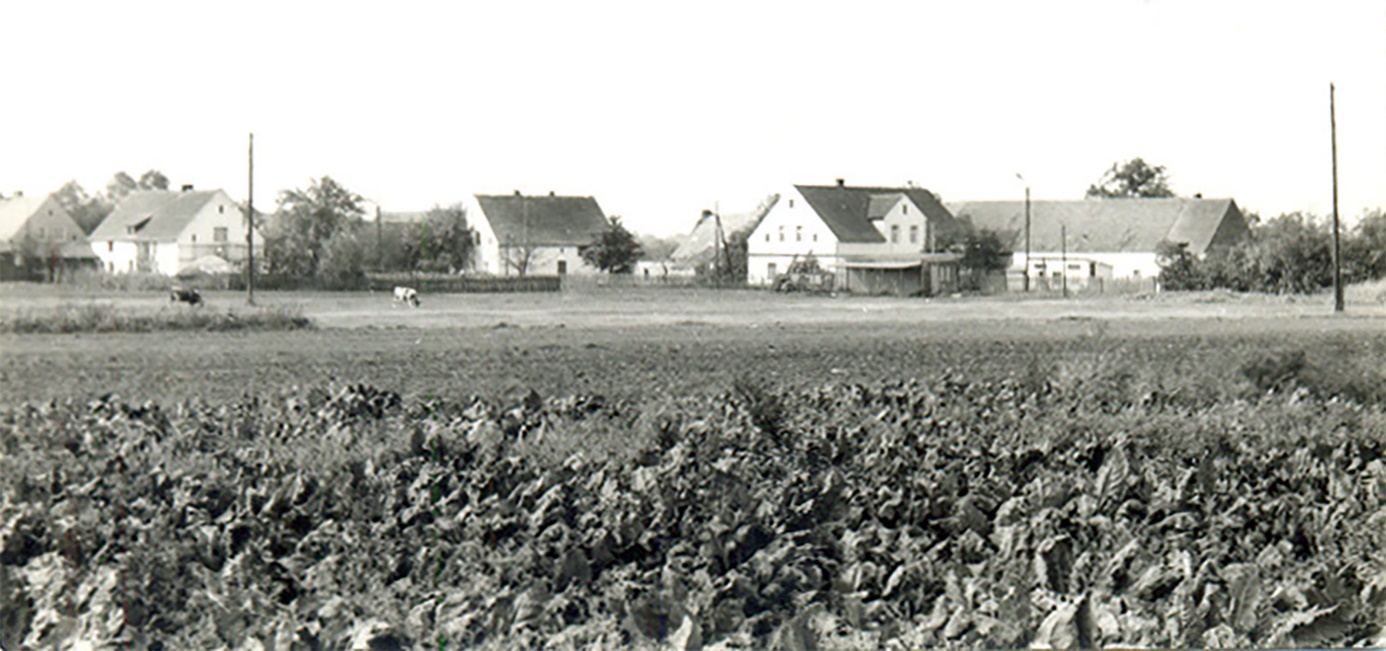 links Gut Feuter, rechts Gut Wilhelm Tscherny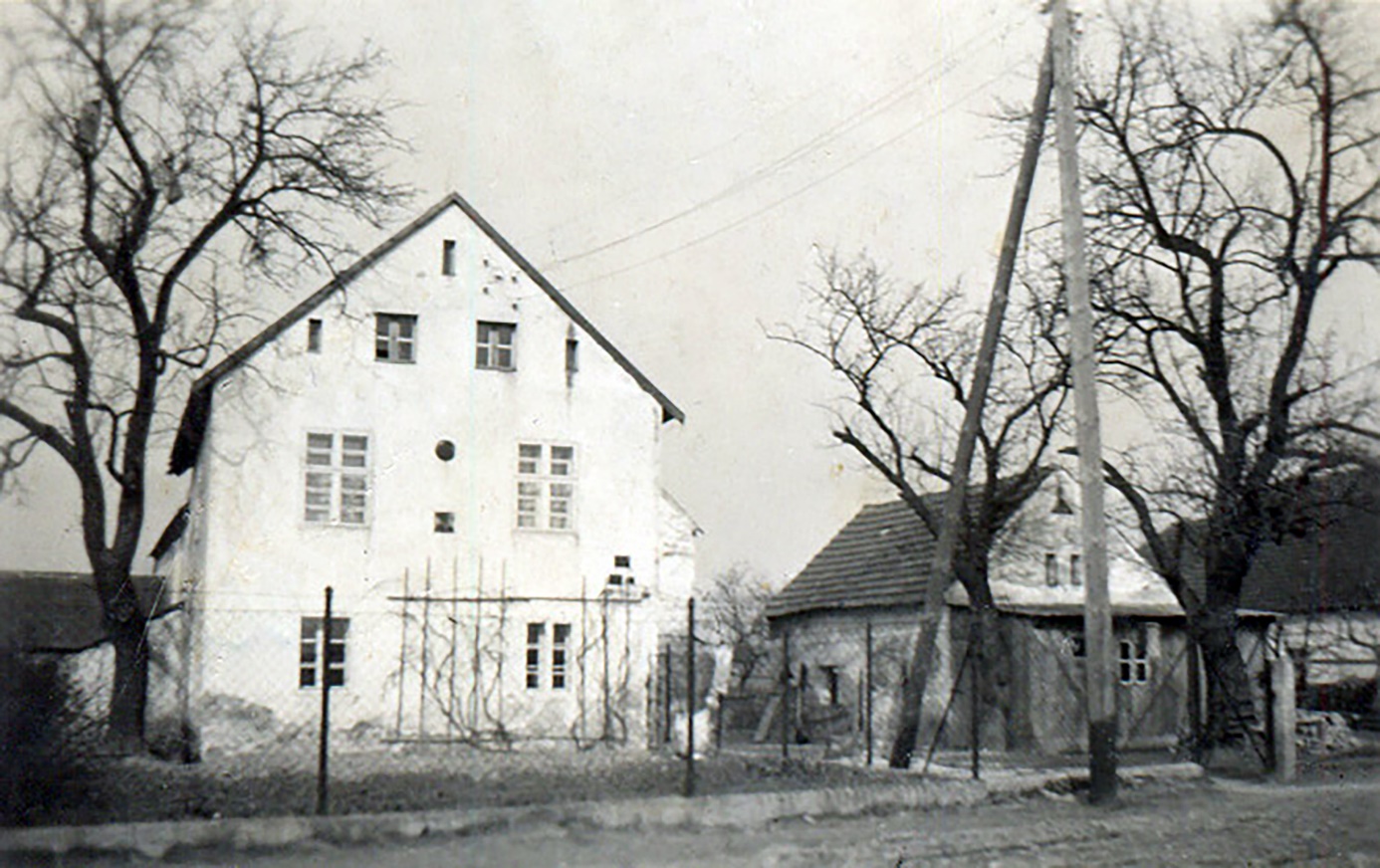 links Wilhelm Stiller, Emma Tunsch, Traugott Tunsch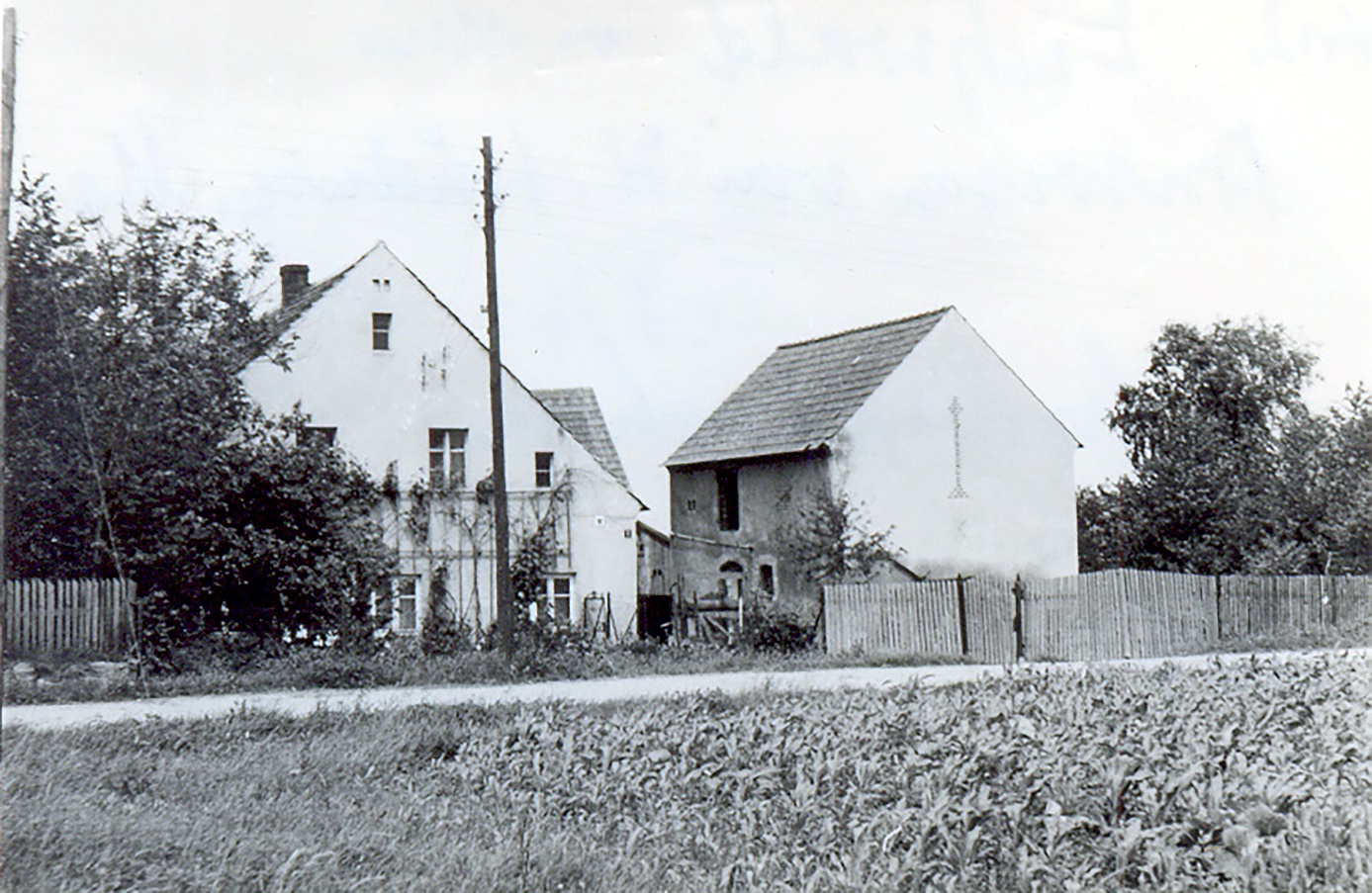 Gut Max Ludwig in poln. Zeit (1974)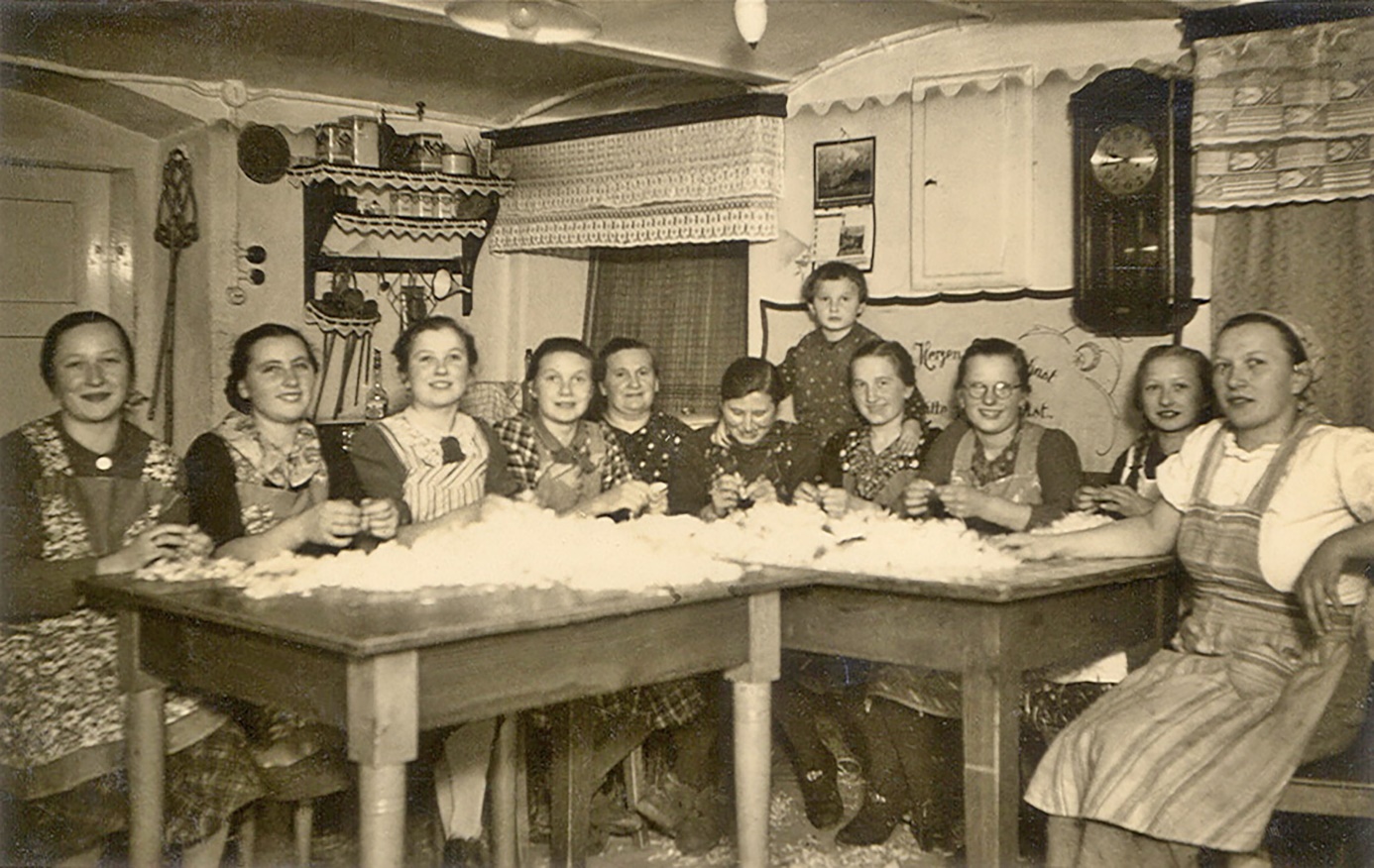 beim Federn schleißen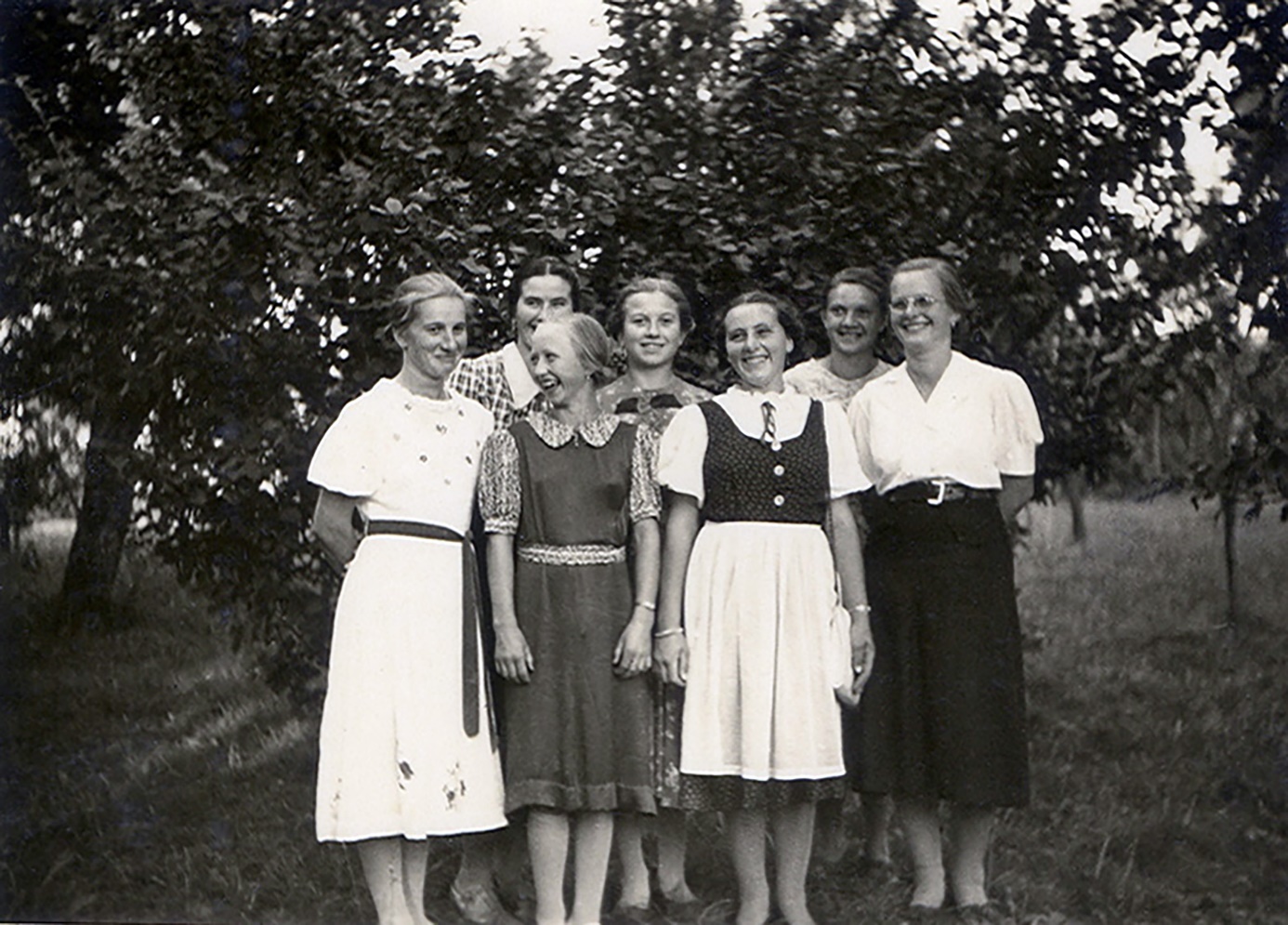 Dorfschönheiten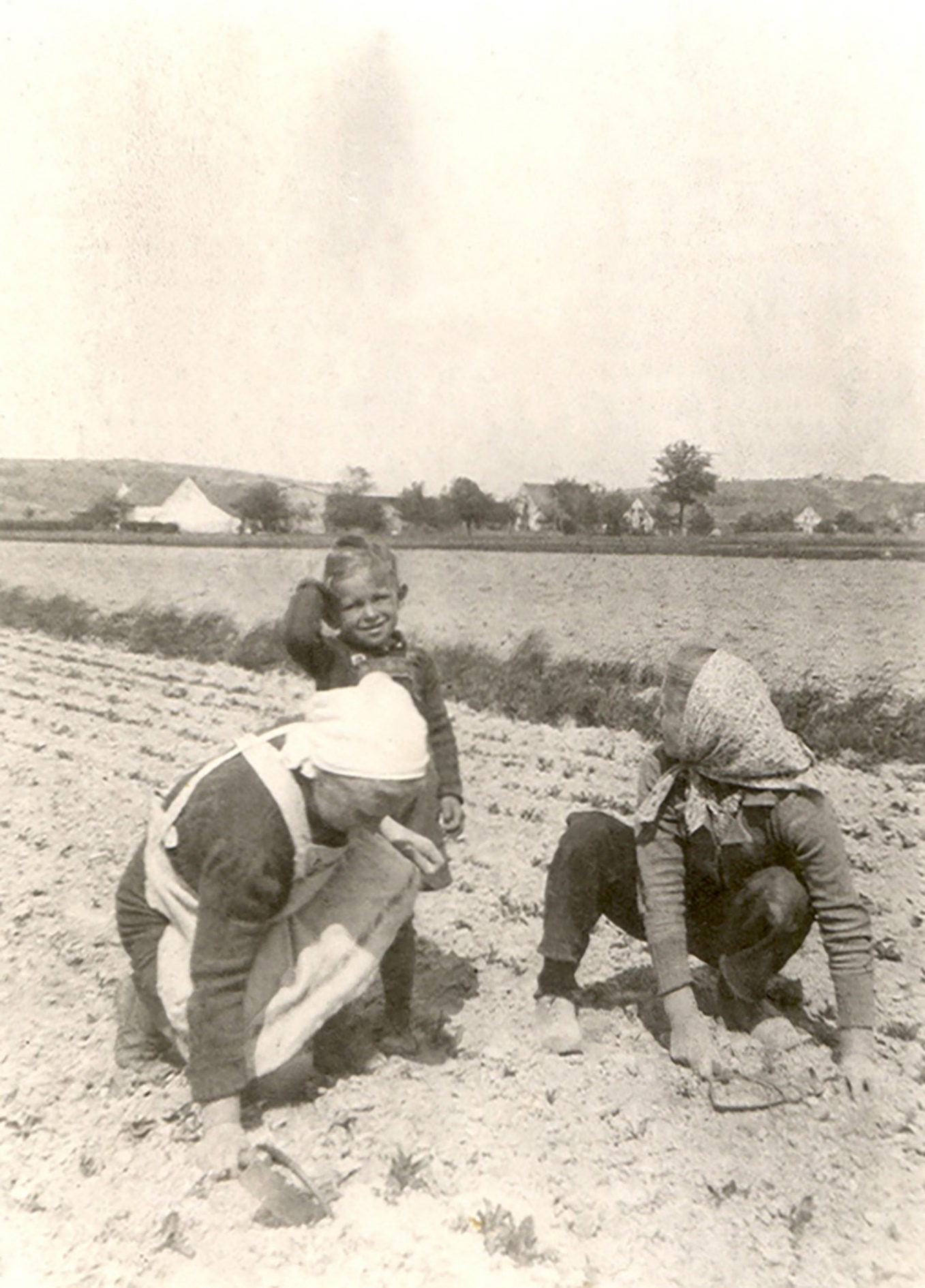 Ackerszene